ANNUAL BACK TO SCHOOL BBQ / OPEN HOUSELast day for orders Friday Sept 20thThursday SEPTEMBER 26th, 2019 BBQ 5:00 pm – 6:00 pmClassroom Open House Starts at 6:00 pmWe are inviting Riverdale Parents, Students and Staff to join us in the gym for a BBQ prior to visiting your children’s classrooms to meet their teacher and see what they have been up to so far this year. This year we will be using the Munch A Lunch online ordering system for taking orders for the BBQPlease place your orders online at http://www.munchalunch.com/schools/riverdale/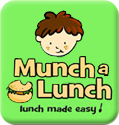 Last day for orders is Friday Sept 20, 2019.Pre-order only.  Orders will not be taken at the door.Menu items this year will be:HAMBURGER or CHEESEBURGER / CHIPS / DRINK $6.50  BEEF HOT DOG / CHIPS / DRINK $4.50VEGGIE DOG / CHIPS / DRINK $4.50 SMOKIE / CHIPS / DRINK $5.50Returning parents can log in to Munch A Lunch with the same login from last year. You will be asked to update your child’s grade and division/teacher.  New Parents will need to follow the steps below to register for Munch A Lunch:1)      Go to: http://www.munchalunch.com/schools/riverdale2)      Click the ‘Register Here’ button to access your account. 3)      After adding your children, go to the fundraiser tab to place your order. 4)      Next time, just click the ‘Login Here’ button to access your account. You can pay online for your order by credit or debit card or if you prefer you can bring cash or cheque to the office. Please make your cheque payable to RIVERDALE PAC.  Cash or cheques must be placed in an envelope or Ziploc bag, and clearly labeled PAC BBQ, your child’s name and division. When you arrive at the BBQ please provide your child’s name, teacher and division and we will look up your order. PRE-ORDERS ONLY.  WE WILL NOT TAKE ORDERS AT THE DOOR.